              ҠАРАР                                                                       РЕШЕНИЕО присвоении вновь построенным улицам с. Шаран муниципального района Шаранский район Республики Башкортостан наименование улиц Преображенская, Ягодная, Российская, Ясная, Шаранская, Ольховая, ДачнаяВ соответствии с п. 21 ст. 14 Федерального закона «Об общих принципах организации местного самоуправления в Российской Федерации» № 131-ФЗ от 6 октября 2003 года, со ст. 4 Закона Республики Башкортостан» О порядке наименования и переименования улиц, площадей и других составных частей населенных пунктов в Республике Башкортостан» от 20 июля 1998 года № 173-з, ст.4 Закона Республики Башкортостан» О порядке присвоения имен государственных и общественных деятелей улицам, площадям и другим составным частям населенных пунктов, организациям в Республике Башкортостан» от 23 июля 1998 года № 175-з, рассмотрев ходатайство Администрации сельского поселения Шаранский сельсовет муниципального района Шаранский район, учитывая обращения граждан и общественных организаций, Совет сельского поселения Шаранский сельсовет муниципального района Шаранский район Республики Башкортостан решил:     1. Присвоить вновь построенным улицам с. Шаран муниципального района Шаранский район Республики Башкортостан наименование улица  Преображенская (Преображенский  урамы), улица Ягодная (Еләкле урамы), улица Российская ( Рәсәй урамы), улица Ясная (Сыуаҡ урамы), улица Шаранская (Шаран урамы), улица Ольховая (Ерекле урамы), улица Дачная (Дача урамы).    2.Администрации сельского поселения Шаранский сельсовет муниципального района Шаранский район Республики Башкортостан принять меры по установке знаков адресации.     3.Опубликовать и обнародовать настоящее решение в газете «Шаранские просторы», на информационном стенде и на официальном сайте сельского поселения www.sharan.sharan-sovet.ru.     4.Контроль за исполнением настоящего решения возложить на постоянную комиссию Совета сельского поселения Шаранский сельсовет муниципального района Шаранский район по социально-гуманитарным вопросам. Глава сельского поселения                                                             Р.Р.Мануровс. Шаран14 ноября 2014  года № 363                                                          Башкортостан РеспубликаһыШаран районымуниципаль районыныңШаран ауыл Советы ауыл биләмәһе Советы452630 Шаран ауылы, 1-се май урамы  62Тел.(347) 2-22-43,e-mail:sssharanss@yandex.ruШаран  ауылы, тел.(34769) 2-22-43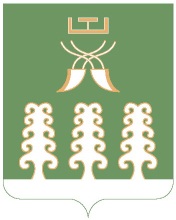 Республика БашкортостанСовет сельского поселенияШаранский сельсоветмуниципального районаШаранский район452630 с. Шаран ул. Первомайская,62Тел.(347) 2-22-43,e-mail:sssharanss@yandex.ruс. Шаран тел.(34769) 2-22-43